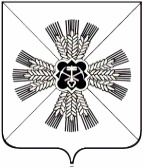 КЕМЕРОВСКАЯ ОБЛАСТЬАДМИНИСТРАЦИЯПРОМЫШЛЕННОВСКОГО МУНИЦИПАЛЬНОГО ОКРУГАРАСПОРЯЖЕНИЕот «27» июня 2023 г. № 62-рпгт. ПромышленнаяО введении режима чрезвычайной ситуации на территории Промышленновского муниципального округаВ соответствии со статьей 11 Федерального закона от 21.12.1994                   № 68-ФЗ «О защите населения и территорий от чрезвычайных ситуациях природного и техногенного характера», постановлением Правительства Российской Федерации от 21.05.2007 № 304 «О классификации чрезвычайных ситуаций природного и техногенного характера», приказом Министерства Российской Федерации по делам гражданской обороны, чрезвычайным ситуациям и ликвидации последствий стихийных бедствий от 05.07.2021 № 429 «Об установлении критериев информации о чрезвычайных ситуациях природного и техногенного характера», Законом Кемеровской области - Кузбасса от 05.10.2022 № 111-ОЗ «О внесении изменения в Закон Кемеровской области «О защите населения и территории Кемеровской области - Кузбасса от чрезвычайных ситуаций природного и техногенного характера», решением Комиссии по предупреждению и ликвидации чрезвычайных ситуаций и обеспечению пожарной безопасности Промышленновского муниципального округа от 23.06.2023 № 12                     «О введении режима «Чрезвычайная ситуация» на территории Промышленновского муниципального округа в связи прохождением опасных агрометеорологических погодных явлений и гибелью посевов сельскохозяйственных культур на площади свыше 100 гектаров»:1. В соответствии с пунктами 2.3.7., 2.3.14., 2.3.15. приложения к приказу Министерства Российской Федерации по делам гражданской обороны, чрезвычайным ситуациям и ликвидации последствий стихийных бедствий от 05.07.2021 № 429 «Об установлении критериев информации о чрезвычайных ситуациях природного и техногенного характера» отнести сложившуюся обстановку к чрезвычайной ситуации.2. Классифицировать чрезвычайную ситуацию, сложившуюся на территории Промышленновского муниципального характера, как чрезвычайную ситуацию муниципального характера.3. Ввести в Промышленновском муниципальном округе режим функционирования «Чрезвычайная ситуация» и установить местный уровень реагирования с 23.06.2023.4. Привести силы и средства муниципального звена Промышленновского муниципального округа территориальной подсистемы единой государственной системы предупреждения и ликвидации чрезвычайных ситуаций Кемеровской области – Кузбасса в режим функционирования «Чрезвычайная ситуация» с 23.06.2023. 5. Назначить руководителем ликвидации чрезвычайной ситуации         и.о. первого заместителя главы Промышленновского муниципального округа Т.В. Мясоедову.6. Начальнику отдела сельского хозяйства администрации Промышленновского муниципального округа О.Б. Крюкову совместно с сельскохозяйственными предприятиями округа:6.1. Еженедельно, в период вегетации растений провести мероприятия по оценке состояния посевов;6.2. Еженедельно, в период вегетации растений проводить работу с метеорологической станцией по определению эффективных осадков (более 5 мм);6.3. Организовать обследование посевов сельскохозяйственных культур, пострадавших от опасного природного явления;6.4. Определить площадь и стоимость погибших сельскохозяйственных культур;6.5. Еженедельно в период вегетации растений организовать мероприятия по определению состояния посевов многолетних и однолетних трав, для приготовления кормовой базы на стойловый период 2023-2024 гг;6.6. Осуществлять непрерывный контроль за состоянием окружающей среды, мониторинг и прогнозирование развития возникших чрезвычайных ситуаций, а также оценка их социально-экономических последствий.7. И.о. руководителя МКУ «ЕДДС» Промышленновского округа                    С.Н. Биктоировой:7.1. Отслеживать изменения погодных условий, доводить информацию об изменениях до отдела сельского хозяйства администрации Промышленновского муниципального округа, согласно получаемым прогнозам от ГУ МЧС России по Кемеровской области – Кузбассу.8. Главному редактору МКП «Редакция газеты ЭХО»
Е.М. Куценко:8.1. Проинформировать жителей округа о введении режима «Чрезвычайная ситуация» на территории Промышленновского муниципального округа в связи прохождением опасных агрометеорологических погодных явлений и гибелью посевов сельскохозяйственных культур на площади свыше 100 гектаров.9. Настоящее распоряжение подлежит размещению на официальном сайте администрации Промышленновского муниципального округа в сети Интернет.10. Контроль за исполнением настоящего распоряжения возложить на    и.о. первого заместителя главы Промышленновского муниципального округа Т.В. Мясоедову.11. Распоряжение вступает в силу со дня подписания.                                    ГлаваПромышленновского муниципального округа                              С.А. ФедарюкИсп.: Дзалбо К.В.Тел.: 7-20-05